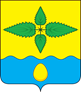 ОМСКИЙ  МУНИЦИПАЛЬНЫЙ  РАЙОН ОМСКОЙ  ОБЛАСТИАдминистрация Иртышского сельского поселенияПОСТАНОВЛЕНИЕ30.03.2020    №   61Об утверждении Положения о комиссии Администрации Иртышского сельского поселения Омского муниципального района Омской области по профилактике коррупционных и иных правонарушений  В соответствии с Федеральным законом от 25.12.2008 № 273-ФЗ «О противодействии коррупции», Указом Президента Российской Федерации от 15.07.2015 № 364 «О мерах по совершенствованию организации деятельности в области противодействия коррупции», Уставом Иртышского сельского поселения Омского муниципального района Омской области,ПОСТАНОВЛЯЮ:Утвердить Положение о комиссии Администрации Иртышского сельского поселения Омского муниципального района Омской области по профилактике коррупционных и иных правонарушений согласно приложению № 1 к настоящему постановлению.Утвердить состав комиссии Администрации Иртышского сельского поселения Омского муниципального района Омской области по профилактике коррупционных и иных правонарушений согласно приложению № 2 к настоящему постановлению.Контроль исполнения настоящего постановления оставляю за собой.Глава сельского поселения                                                           И.В.БарабановПриложение №1к постановлению АдминистрацииИртышского сельского поселения Омского муниципального районаОмской областиот 30.03.2020  № 61Положение о комиссии Администрации Иртышского сельского поселения Омского муниципального района Омской области по профилактике коррупционных и иных правонарушенияхI. Общие положения1. Настоящим положением определяются правовое положение, основные задачи и функции комиссии Администрации Иртышского сельского поселения Омского муниципального района Омской области по профилактике коррупционных и иных правонарушений (далее - Комиссия по профилактике коррупционных правонарушений).2. Комиссия по профилактике коррупционных правонарушений в своей деятельности руководствуется Конституцией Российской Федерации, федеральными конституционными законами, федеральными законами, указами и распоряжениями Президента Российской Федерации, постановлениями и распоряжениями Правительства Российской Федерации, иными нормативными правовыми актами, решениями Совета при Президенте Российской Федерации по противодействию коррупции и его президиума, принятыми в пределах их компетенции, а также настоящим положением о комиссии по профилактике коррупционных и иных правонарушений.3. Руководитель комиссии по профилактике коррупционных правонарушений несет персональную ответственность за деятельность комиссии.II. Основные задачи комиссии по профилактике коррупционных правонарушений4. Основными задачами комиссии по профилактике коррупционных правонарушений являются:а) формирование у муниципальных служащих нетерпимости к коррупционному поведению;б) профилактика коррупционных правонарушений в органе местного самоуправления;в) разработка и принятие мер, направленных на обеспечение соблюдения муниципальными служащими запретов, ограничений и требований, установленных в целях противодействия коррупции;г) осуществление контроля за соблюдением муниципальными служащими запретов, ограничений и требований, установленных в целях противодействия коррупции;д) мониторинг соблюдения законодательства Российской Федерации о противодействии коррупции в муниципальных организациях, реализации в них мер по профилактике коррупционных правонарушений.III. Основные функции комиссии по профилактике коррупционных правонарушений6. Комиссия по профилактике коррупционных правонарушений осуществляет следующие основные функции:а) обеспечение соблюдения муниципальными служащими запретов, ограничений и требований, установленных в целях противодействия коррупции;б) принятие мер по выявлению и устранению причин и условий, способствующих возникновению конфликта интересов на муниципальной службе;в) обеспечение деятельности комиссии органа местного самоуправления по соблюдению требований к служебному поведению муниципальных служащих и урегулированию конфликта интересов;г) оказание муниципальным служащим консультативной помощи по вопросам, связанным с применением законодательства Российской Федерации о противодействии коррупции, а также с подготовкой сообщений о фактах коррупции;д) обеспечение соблюдения в органе местного самоуправления законных прав и интересов муниципального служащего, сообщившего о ставшем ему известном факте коррупции;е) обеспечение реализации муниципальными служащими обязанности уведомлять работодателя, органы прокуратуры Российской Федерации, иные государственные органы обо всех случаях обращения к ним каких-либо лиц в целях склонения их к совершению коррупционных правонарушений;ж) осуществление проверки:достоверности и полноты сведений о доходах, об имуществе и обязательствах имущественного характера, а также иных сведений, представленных гражданами, претендующими на замещение должностей муниципальной службы;достоверности и полноты сведений о доходах, об имуществе и обязательствах имущественного характера, представленных муниципальными служащими в соответствии с законодательством Российской Федерации;соблюдения муниципальными служащими запретов, ограничений и требований, установленных в целях противодействия коррупции;соблюдения гражданами, замещавшими должности муниципальной службы, ограничений при заключении ими после увольнения с муниципальной службы трудового договора и (или) гражданско-правового договора в случаях, предусмотренных федеральными законами;з) подготовка в пределах своей компетенции проектов нормативных правовых актов по вопросам противодействия коррупции;и) анализ сведений:о доходах, об имуществе и обязательствах имущественного характера, представленных гражданами, претендующими на замещение должностей муниципальной службы;о доходах, расходах, об имуществе и обязательствах имущественного характера, представленных муниципальными служащими в соответствии с законодательством Российской Федерации;о соблюдении муниципальными служащими запретов, ограничений и требований, установленных в целях противодействия коррупции;о соблюдении гражданами, замещавшими должности муниципальной службы, ограничений при заключении ими после увольнения со службы трудового договора и (или) гражданско-правового договора в случаях, предусмотренных федеральными законами;к) участие в пределах своей компетенции в обеспечении размещения сведений о доходах, расходах, об имуществе и обязательствах имущественного характера муниципальных служащих, их супруг (супругов) и несовершеннолетних детей на официальном сайте органа местного самоуправления в информационно-телекоммуникационной сети "Интернет", а также в обеспечении предоставления этих сведений средствам массовой информации для опубликования;л) организация в пределах своей компетенции антикоррупционного просвещения муниципальных служащих;м) осуществление иных функций в области противодействия коррупции в соответствии с законодательством Российской Федерации.7. В целях реализации своих функций комиссия по профилактике коррупционных правонарушений:а) обеспечивает соответствие проводимых мероприятий целям противодействия коррупции и установленным законодательством Российской Федерации требованиям;б) подготавливает для направления в установленном порядке в органы прокуратуры Российской Федерации, иные федеральные государственные органы, территориальные органы федеральных государственных органов, государственные органы Омской области, органы местного самоуправления, на предприятия, в организации и общественные объединения запросы об имеющихся у них сведениях о доходах, об имуществе и обязательствах имущественного характера муниципальных служащих, их супруг (супругов) и несовершеннолетних детей, о соблюдении ими запретов, ограничений и требований, установленных в целях противодействия коррупции;в) осуществляет в пределах своей компетенции взаимодействие с правоохранительными органами, гражданами, институтами гражданского общества, средствами массовой информации, научными и другими организациями;г) проводит с гражданами и должностными лицами с их согласия беседы, получает от них пояснения по представленным в установленном порядке сведениям о доходах, об имуществе и обязательствах имущественного характера и по иным материалам;д) получает в пределах своей компетенции информацию от физических и юридических лиц (с их согласия);е) представляет в комиссию по соблюдению требований к служебному поведению и урегулированию конфликта интересов, образованную в органе местного самоуправления, информацию и материалы, необходимые для работы этой комиссии;ж) проводит иные мероприятия, направленные на противодействие коррупции.Приложение №2к постановлению АдминистрацииИртышского сельского поселения Омского муниципального районаОмской областиот 30.03.2020 	№ 61Составкомиссии Администрации Иртышского сельского поселения Омского муниципального района Омской области  по профилактике коррупционных и иных правонарушенияхБарабанов Игорь Вапсильевич- Глава Иртышского сельского поселения Омского муниципального района Омской области, председатель комиссии Тропина Марина Андреевна- зам. Главы Иртышского сельского поселения Омского муниципального района Омской области, секретарь комиссии Пилько Елена Владимировна- главный специалист Администрации Иртышского сельского поселения Омского муниципального района Омской области, член комиссииРутковская Татьяна Алексеевна-депутат Совета Иртышского сельского поселения Омского муниципального района Омской области, член комиссии (по согласованию)Трутаев Андрей Ветиславович- директор Муниципального казенного учреждения «Хозяйственное управление Администрации Иртышского сельского поселения Омского муниципального района Омской области», член комиссии 